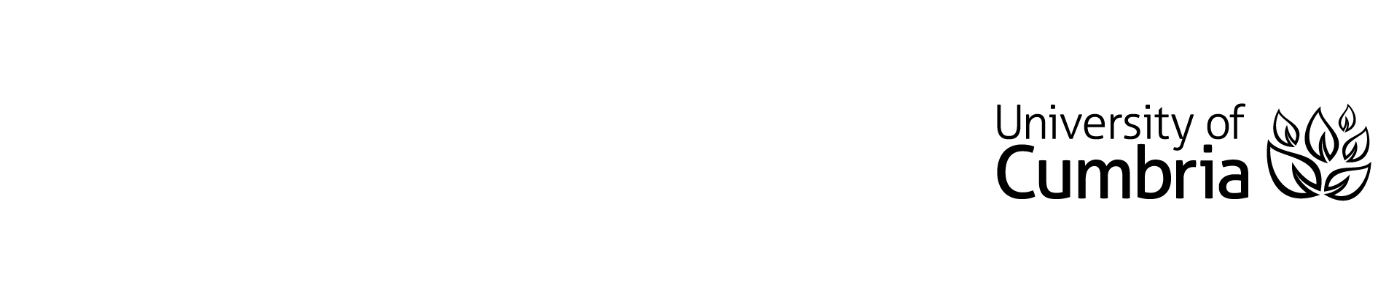 UNIVERSITY OF CUMBRIACOURSEWORK REASSESSMENT REQUIREMENT Module Code:PHOT5090Module Title: Immersive Image MakingTutor: Tristan PoyserTitle of the item of work: Project PortfolioWordage: n/aDetails and Criteria: 
Immersive Image-Making offers you an enrichment of your personal photographic practice by encouraging you to experiment with both traditional and cutting-edge technologies. The module aims to broaden your understanding of what photography has been, can be and enrich the skills you have built so far. You will develop experimental practice in conjunction with contextual research and application so that you will engage holistically and comprehensively with your two chosen specialisms to execute a studied and successful body of work showcasing your new skills.Your Immersive image making portfolio is an open brief to allow you to fully explore and experiment with the techniques of the module.  Your Portfolio for will consist of a minimum of 12 pieces of work. Exploring and refining only two chosen techniques.   Six pieces produced using one of the analogue techniques introduced by Rob. 
Six pieces produced using one of the digital techniques introduced by Tristan. All prints should be submitted as A3 prints. Or be delivered at the relevant file size and resolution suitable for the intended medium. For example, video files should be delivered as HD files for full screen playback. Clarification will be given on request. The purpose of selecting only one technique from each strand is to allow you the opportunity to experiment and refine your chosen technique to produce a studied and successful body of work. This means: Demonstrating you understand the process through producing work of a high technical standard  A clear rationale behind your decisions. Innovative ideas and implementation The 500-word portfolio statement is an opportunity to demonstrate how your research and creative exploration has influenced the concept and context of your work. This means: How your work relates to contemporary practices of your chosen techniques Explain how and why the subject works with the chosen medium  
The PDF portfolio document should contain labeled visual references (small images) to the 12 pieces of work. This allows the reader / assessor to see the work you are referring to in your project statement. 
The submitted pdf should be no larger than 80mb. References (Not part of the word count) 
Please use Harvard style referencing.  (Cite Them Right: http://citethemrightonline.com)Re-Submission Date: Friday 15th May 4.00 pmTo be submitted through the Turnitin on Blackboard in pdf format.The Prints  should be handed in person to the PAD office in person/or by RECORDED DELIVERY to the Programme Administration at the Brampton Road Campus of the University of Cumbria.